Private and ConfidentialDear I work for The court gave you a Referral Order. Your Referral Order means that you must come to a meeting called a  Panel Meeting. Your parent or carer must come to the Panel Meeting too.Please come to your Panel Meeting:You can talk with a  person first. You will then go into your Panel Meeting.Your Panel Meeting is very important.  You must let me know first when you have a very good reason for not coming to this meeting. Yours sincerely,Contact:Add your logo hereDirect Tel:Add your logo hereFax:Add your logo hereemail:Add your logo hereYour ref:Add your logo hereOur ref:Add your logo here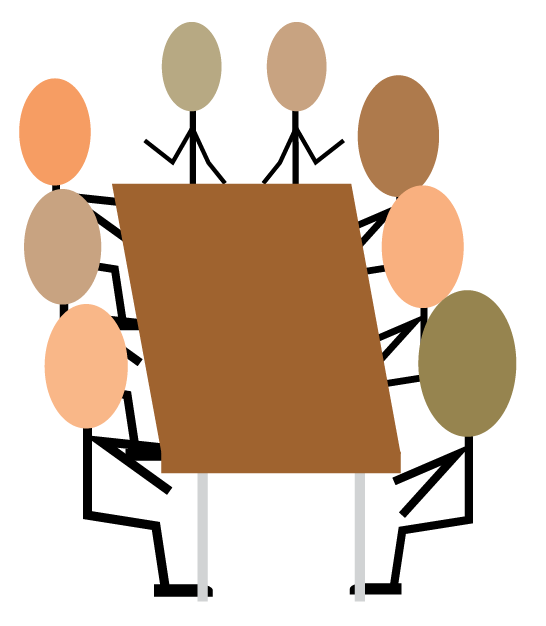 Referral Order Panel Meeting: .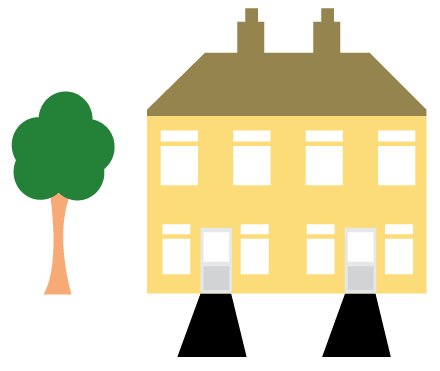 Place: 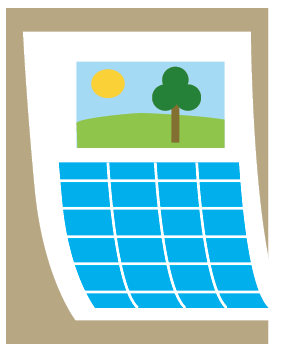 Date: 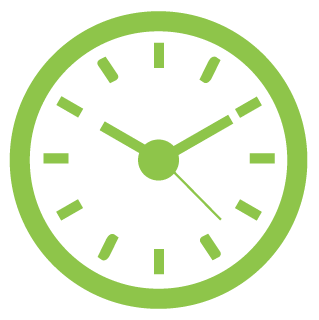 Time: 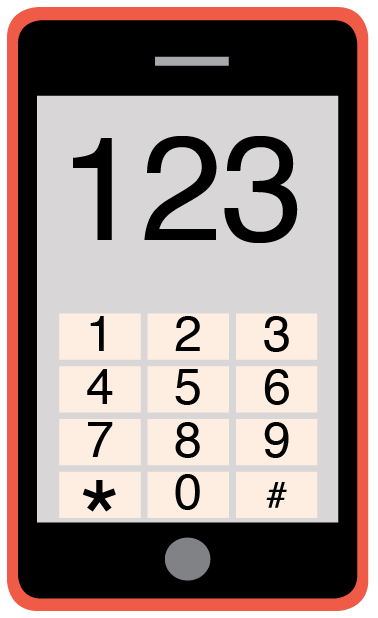 Please phone me on  to talk about any problems you have coming to this meeting.